Publicado en   el 10/06/2014 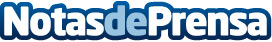 Básico 40 y Opel Corsa traen a Leiva en directo  Datos de contacto:Nota de prensa publicada en: https://www.notasdeprensa.es/basico-40-y-opel-corsa-traen-a-leiva-en-directo Categorias: Música Automovilismo Industria Automotriz http://www.notasdeprensa.es